Programme 3.5 :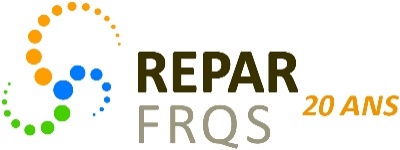 Soutien aux étudiants pour présentation àdes événements scientifiques nationaux et internationauxCe programme offre un soutien financier aux étudiants membre du REPAR afin de présenter les résultats de leurs recherches dans des événements scientifiques nationaux et internationaux se tenant en dehors du Québec. Afin d’encourager les étudiants à maximiser les bénéfices associés à leur participation à ces événement pour leur carrière, le programme est présenté en deux volets. Il est considéré que la participation à un événement scientifique national ou international est suffisante pour avoir un impact significatif sur la carrière d’un étudiant inscrit à une maîtrise de recherche. En effet, cette bonification du dossier de recherche peut contribuer significativement à l’obtention d’une première bourse d’étude des organismes subventionnaires provinciaux ou nationaux. Le REPAR continuera donc de soutenir les étudiants inscrits ou admis à la maîtrise pour leur participation à un événement scientifique. Un tiers du financement leur sera réservé donc l’équivalent de 7 demandes d’au plus 500$ chacune seront financées annuellement.Pour les étudiants doctorants et pour les stagiaires post-doctoraux, la participation à un événement scientifique représente une occasion de bâtir son réseau de contact dans le monde de la recherche en adaptation-réadaptation. Pour cette raison, le REPAR soutiendra les étudiants doctorants ou les stagiaires post-doctoraux participant à un événement scientifique national ou international se tenant en dehors du Québec, et lors duquel se présentera une occasion concrète de bâtir leur réseau de contact. Deux tiers du financement leur sera réservé donc l’équivalent de 13 demandes d’au plus 500$ chacune seront financées annuellement.  Critères d’admissionsÉtudiants inscrits (ou admis) à une maîtrise de recherche :Être membre étudiant du REPAR ; Être auteur principal et présentateur d’un abrégé accepté à un congrès national ou international.Étudiants inscrits au doctorat ou stagiaires post-doctorauxÊtre membre étudiant du REPAR ;Être auteur principal et présentateur d’un abrégé accepté à un congrès national ou international ;Présenter une preuve d’une occasion de réseautage concrète pour l’étudiant lors de cet événement scientifique. un échange de courriel avec un chercheur international présent à l’événement ;une preuve de participation au congrès en tant que présentateur invité ;Présenter l’impact potentiel de l’occasion de réseautage sur le développement de sa carrière en recherche en adaptation-réadaptation.Évaluation des demandesLes demandes remplissant les critères d’admission selon le niveau d’étude seront financées selon leur ordre de réception.Les demandes pourront être soumises pour deux périodes d’événements scientifiques :1 avril au 31 août (date de dépôt des demandes au plus tard le 31 août)1 septembre au 31 mars (date de dépôt des demandes au plus tard le 31 mars)Selon le nombre de demandes reçues, une priorité pourrait être accordée aux étudiants n’ayant jamais bénéficié de ce programme.Un chercheur ne peut appuyer qu’un seul étudiant par concours.Une confirmation d’acceptation vous sera acheminée.Au retour du congrès, vous devrez nous faire parvenir une demande de remboursement dans laquelle vous expliquerez les remboursements demandés et y inscrirez les montants.  Seuls les frais d’inscription, de production d’affiche et de transport (avion, train ou autobus) seront remboursés. Vous devez y joindre les factures originales pour un montant maximum de 500$. Les cartes d’embarquements (aller/retour) sont obligatoires avec votre facture si le remboursement du transport est demandé. Une inscription au congrès faite par internet nécessite une preuve de paiement tel que l’état de compte VISA, Mastercard ou autre.Formulaire de demande pour le programme 3.5 : Soutien aux étudiants pour présentation à des évènements scientifiques nationaux ou internationauxIdentification du candidat :Nom et prénom du candidat :      Adresse complète incluant le code postal :      Courriel :      Niveau d’étude auquel le candidat est inscrit : Maîtrise   Doctorat   Post-doctorat Nom et prénom du chercheur appuyant le candidat :      	S’agit-il une première demande du candidat au programme : OUI   NON   Identification de l’événement scientifiqueTitre de l’abrégé :      Titre du congrès :      Date du congrès :      Pays :      Province (si le congrès se déroule au Canada :      Ville :      Présentation de l’opportunité de réseautage en lien avec ce congrès (Doctorat et Post-doctorat seulement)	Présentez l’impact potentiel de l’occasion de réseautage sur le développement de sa carrière en recherche en adaptation-réadaptation (maximum 20 lignes)Documents à joindre avec la demande(Espaces permises 1,500 frappes avec les espaces)Abrégé soumis  Preuve d’acceptation ou de soumission de l’abrégé Doctorat ou post doctorat seulement : Preuve de l’occasion de réseautage (p.ex. échange de courriel, invitation à présenter) Vous devez envoyer votre formulaire de demande par courriel au Bureau de coordination à Mme Lucie Benoît à l’adresse:repar.irglm@ssss.gouv.qc.ca